Soirée Kol-lanta ( inscription obligatoire)  :  barbecue  à 19h  (  les  parents sont  conviés   )  + 1 nuit en tente au stade / seuls  les  enfants qui font  le stage peuvent s’ inscrire !!!      Planning  stage  été 2015 / GSY bourg-blanc Heure 06/07/2015       07/07 /201508/07 /201509/07 /201510/07 /201510/07 /2015         8h45            accueil                            8h45      accueil                                     8h45    accueil          8h45            accueil                            8h45      accueil                                     8h45    accueil          8h45            accueil                            8h45      accueil                                     8h45    accueil          8h45            accueil                            8h45      accueil                                     8h45    accueil          8h45            accueil                            8h45      accueil                                     8h45    accueil          8h45            accueil                            8h45      accueil                                     8h45    accueil 9h45VestiaireVestiaire (prévoir tennis) Apporter tenue de plage  / casquette Vestiaire Vestiaire10hTests /jeux 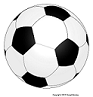 Activités multisport 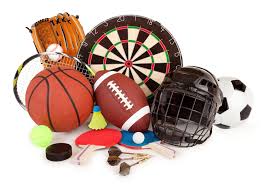 Pêche  à pied  /sport de  plage 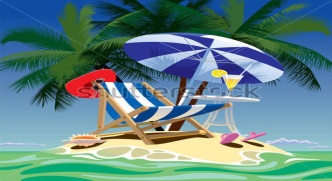 Séance d’entraînement   Tests /jeux12h    Repas         Repas Pique-nique (parents conviés )       Repas   Repas 13hTemps libre /préparation des activités  Sortie au 3 curés 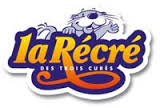    Beach soccer 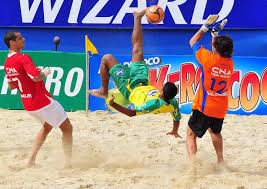 préparation des activitésTemps libre 13h45Séance d’entraînement  Sortie au 3 curés    Beach soccer   Tournoi futsal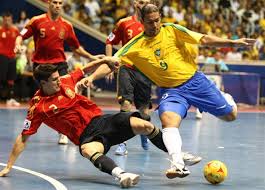 Activité et remise  des équipements 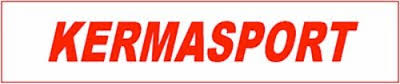 16h16h15Retour au calme /douche 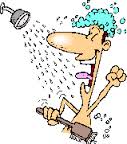 Retour au stade  jo le bris / douche   Retour au stade de Jo le bris / Douche  Soirée Koh-Lanta + bivouac 1(nuit) 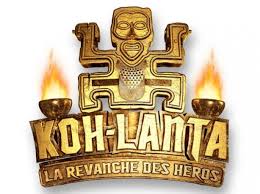 Clôture du stage 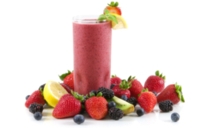 *          coût du stage :  125€/ enfant  (repas inclus / tee shirt –short -chaussettes- ballon offert)  100€ à partir du 2ème enfants   (chèques vacances et coupons sports acceptés)